 														 				       _____________________________________________________________________________________ 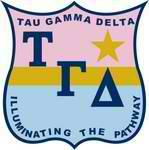 FOR IMMEDIATE RELEASETau Gamma Delta Sorority, Inc. Announces Fifty-Eighth National ConventionMembers of Tau Gamma Sorority, Inc. will participate in the organization’s fifty-eighth National Convention during the week of July 21-25, 2020. Prior to the pandemic, the group had planned to host the conference in the city of New York.  As with other organizations and businesses across the United States, plans for meeting in-person were no longer possible. Members will now virtually attend the convention via the Zoom conferencing platform.Tau Gamma Delta Sorority, Inc. was founded in October 1942 in the City of Detroit, Michigan. It is a non-profit service organization with chapters from coast to coast. The purpose of the sorority is to establish standards for the growth of professional women; to aid in the education of students desiring business or professional training; and to engage in community and civic activities. Under the leadership of National President Ms. Fayetta Caffie the convention, called a “Boule”, will convene under the national theme, “Reaching Our Vision Through Sisterhood and Service”.In addition to the business meetings, the agenda will include recognitions and presentations to worthy students, community organizations and organizers.  Members of Tau Gamma Delta Sorority, Inc. will also be recognized for their valuable service to the Sorority and/or their community.   According to National President Fayetta Caffie, “this virtual conferencing platform will provide an excellent vehicle to launch the Sorority’s fifty-eighth National Convention.  As we navigate through these unprecedented times, we will remain steadfast to the Founders’ vision and loyal to our motto: ‘Illuminating the Pathway’.”  Locally, members will attend the conference from their homes .For more information regarding Tau Gamma Delta Sorority, Incorporated visit www.TauGammaDeltaSororityInc.com 